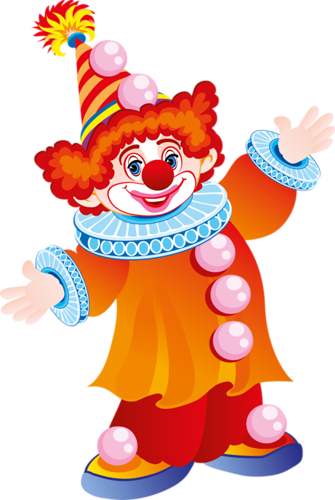                            КЛОУН   Лёва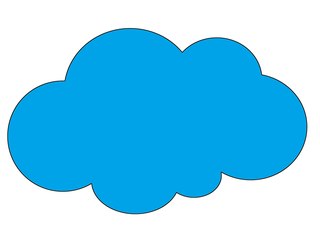 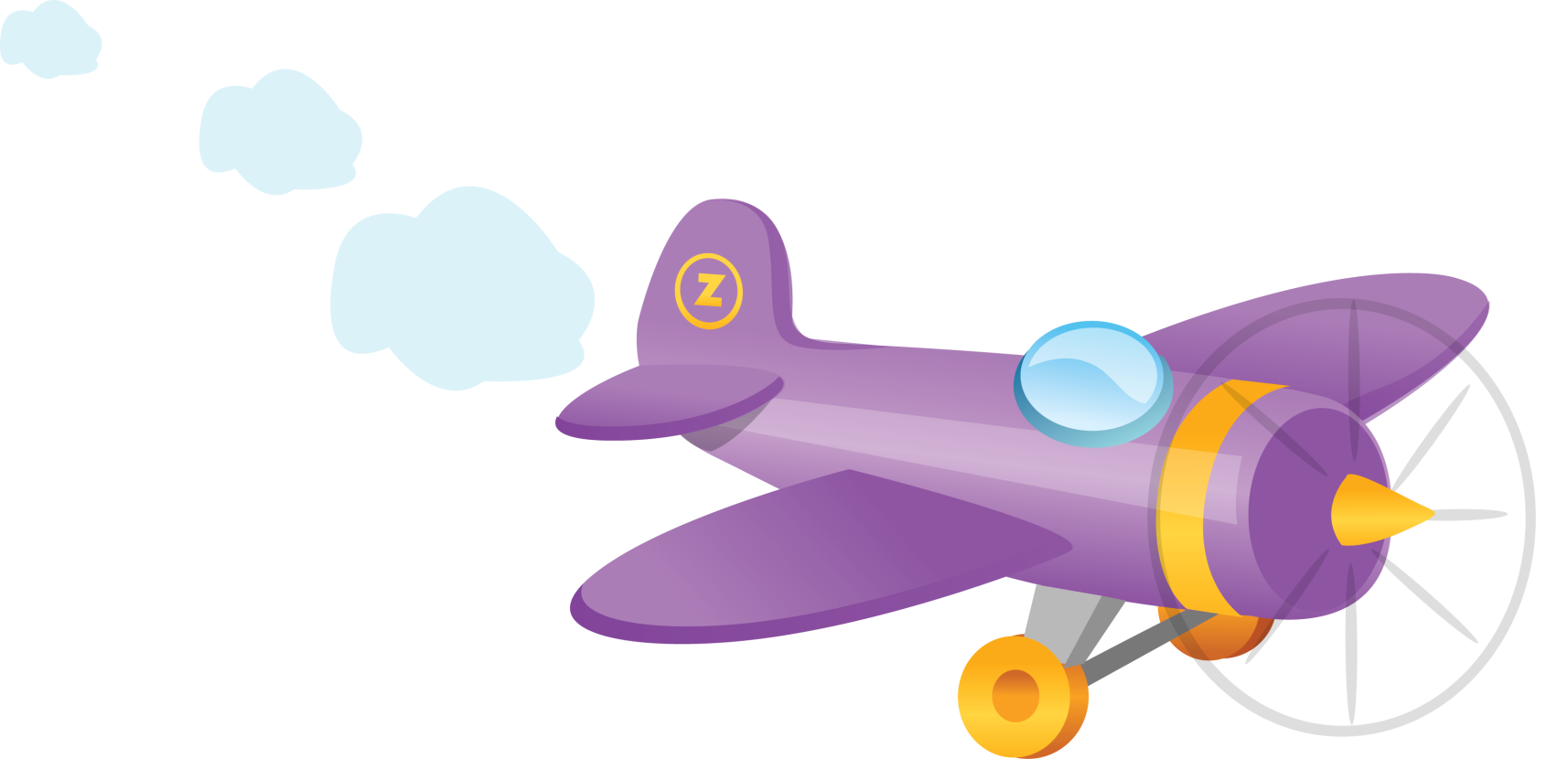 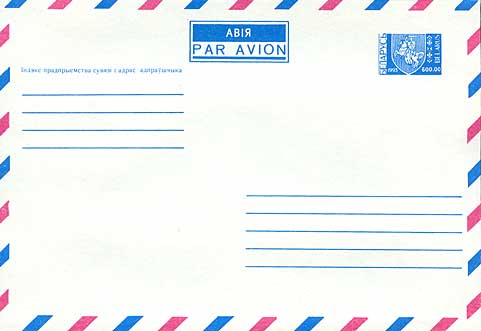 ЗАГАДКИВсе время по лесу он рыщет,
Он в кустах кого-то ищет.
Он из кустов зубами щелк,
Кто скажите мне это - …
(Волк)Бурый он и косолапый,
Ловит рыбу мощной лапой.
А ещё он любит мёд!
Кто сластёну назовёт?
(Медведь)Из малька выходят лапки -
Длинноногие ребятки.
В луже прыгает квакушка – 
Длинноногая… (лягушка).

В домике всегда своем,
Даже в гости ходит в нем...
Рожки есть, а не бодает,
Кто к ладошке прилипает?
(улитка) Ночью в рощах и лесах 
Уханье наводит страх, 
Страшен дикий крик и силен, 
Так кричит огромный …
(Филин)Он мешок  под клювом носит,
Рыбу схватит - туда бросит.
Эта птица великан,
А зовётся ...(пеликан).Этапы занятияСодержание1. Организационный момент“- Здравствуй! Послушай, пожалуйста, загадку:Любит всех смешить чудакПопадает он впросак,Много разных шуток знаетВ цирке часто выступает”.   (КЛОУН)2. Сообщение темы“- Правильно, это клоун и сегодня он пришёл к нам в гости, что бы сделать наше занятие весёлым. Сегодня мы с тобой продолжим работу со звуком [Л]. Будем стараться произносить его правильно и красиво”.3. Развитие мелкой моторики посредством собирания бус«Наш клоун любит жонглировать, давай ему поможем», поиграем с шариками СЛОГИ4. Артикуляционная гимнастика“- Давай представим, что наш рот это цирк. И теперь мы будем показывать, что есть в нашем цирке: клоун, который всем улыбается – давай сделаем улыбочку – молодец. В цирке выступают слоны – давай сделаем хоботок. Ещё у нас есть буфет, где дают вкусное варенье – давай оближем губки. После варенья надо почистить зубки. Ещё в цирке есть гимнасты, они выступают на качелях – давай покажем качели. В цирке выступают различные животные, давай покажем выступление со змеёй”.5. Развитие длительного и плавного выдоха“- Посмотри, клоун принёс с собой волшебную коробочку, давай посмотрим, что в ней лежит? Правильно, это трубочка для коктейля. Ты любишь пить коктейль? Давай попробуем попускать пузыри. Только есть одно условие: вдох мы делаем носом, выдох ртом и следим, чтобы щёки не надувались”.6. Постановка звукаИспользуемый приём:От сохранного звука: “Теперь давай вспомним, как мы гудели на прошлом занятии - губы растянуты, при длительном произнесении звука [Ы], а теперь ставим кончик языка за верхними зубами и  удерживаем его в этом положении”.(Фиксируем внимание ребёнка на положении губ и языка).7. Произнесение изолированного звука“Ты наверное знаешь, что клоуны часто гастролируют. А как ты думаешь, на чём они отправляются в путешествие? Правильно на самолёте. Давай вспомним, как гудит самолёт когда он взлетает”. (Логопед показывает картинку самолёта и имитирует его взлёт).“А когда он летит высоко в небе – как мы будем гудеть? Правильно – тихо. Молодец!”8. Анализ артикуляции“Теперь я предлагаю посмотреть схему, на которой изображено нужное положение органов артикуляции. - Скажи, когда мы произносим звук [Л] в каком положении находятся губы? (приоткрыты). А где находится язычок? (за верхними передними зубами). 9. Развитие фонематического слуха (игра “Хлоп-топ”)“Мне кажется, нам пора разомнутся? Сейчас я буду произносить различные слова, ты будешь хлопать в ладоши когда услышишь слова со звуком [Л], если в слове этого звука нет, то не хлопаем. Например: в слове “слон” – есть звук [Л]? Значит, что мы делаем? А в слове мяч?”.машина, полка, шкаф, лопата, стул, мышь, пила, кошка, мел, лента, мишка.10. Закрепление звука в слогах11. Закрепление (развитие фонематического слуха)Давай вспомним как произносится звук Л? Попробуем его пропеть.“Повторяй за мной:ла – ла –ла; лэ – лэ – лэ; лы – лы – лы; ло – ло – ло, ла – ло - лэ ”Игра с мячом. - Назови слова в которых есть звук Л? Постарайся произнести его правльно.12. Закрепление звука в словах“Посмотри, нашему клоуну прислали доставили на самолете конверт. Интересно, что там лежит. Давай посмотрим? Да это же загадка. Чтоб её разгадать надо назвать все предметы и подумать какая картинка лишняя и почему”. Назови профессию человека, который летает на самолете? ФизминуткаРуки в стороны – в полет (Бег на носочках по кругу, расставив руки вОтправляем самолет. стороны).Правое крыло вперед, (Поворот через правое плечо).Левое крыло вперед, (Поворот через левое плечо).Полетел наш самолет. (Бег по кругу, расставив руки в стороны).13. Домашнее задание1. Повторить артикуляционную гимнастику2. Вспомнить пять животных, в названии которых есть звук [Л]3. Раскрасить загадки.                                                                                                                                                                                                                                                                                                                                                                                                                                                                                                                                                                                                                                                                                                                                                                                                                                                                       14. ИтогИгра «Найди картинку». Назови слова на картинке“Скажи, над каким звукам мы сегодня работали? Кто приходил к нам в гости? Что больше всего тебе понравилось? Какое задание было для тебя трудным?15. Оценка“Ты очень хорошо занималась, старательно выполняла все задания. Молодец!”